ПЛАН И РАСПОРЕД ПРЕДАВАЊА, П2, ...., П15 – Предавање прво, Предавање друго, ..., Предавање петнаесто, Ч - ЧасоваПЛАН ВЈЕЖБИВ1, В2, ...., В15 – Вјежба прва, Вјежба друга, ..., Вјежба петнаеста, ТВ – Теоријска вјежба,ПВ – Практична вјежбаРАСПОРЕД ВЈЕЖБИ /АСИСТЕНТИГ1, Г2, Г3, Г4 – Група прва, Група друга, Група трећа, Група четврта, Ч – ЧасоваRASPORED NASTAVE ZA IZBORNE PREDMETE BIĆE OGLAŠEN NAKNADNO !STUDENT JE OBAVEZAN ODRADITI SVAKI MJESEC 2 DEŽURSTVA OD 16.00-21.00 ZA PREDMETE: HIRURGIJA I GINEKOLOGIJA I AKUŠERSTVOКолоквијум: 06.06.2023. у 09:00 у Амфитеатру Клинике за гинекологију и акушерство  ШЕФ КАТЕДРЕ      Проф.др Бранка Чанчаревић Ђајић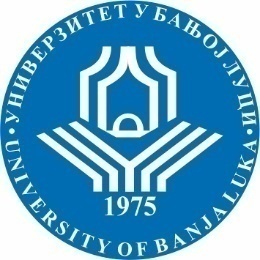 УНИВЕРЗИТЕТ У БАЊОЈ ЛУЦИМЕДИЦИНСКИ ФАКУЛТЕТКатедра за ОБАВЕЗНО ПОПУНИТИ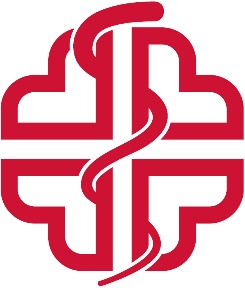 Школска годинаПредметШифрапредметаСтудијски програмЦиклус студијаГодина студијаСеместарБрој студенатаБрој група за вјежбе2023/2024. Гинекологија и акушерствоМедицинаIПetaX447СедмицаПредавањеТематска јединицаДанДатумВријемеМјесто одржавањаЧНаставникIП1Оплодња и имплантација  Гаметогенеза(сперматогенеза и овогенеза) и овулација Оплодња, транспорт и имплантација оплођене јајне ћелије.Развој оплођене јајне ћелије (бластогенеза, развој заметних листића), нидација, плацентација, исхрана ембриона и фетуса.                                                                                             Сриједа21.02.2024.11.30- 13.00h   AMФ ГАК      2Доц. др Арнела Церић БанићевићIIП2Рани ембрионални развој и фетус. Морфолошки и функционални развој ембриона и фетуса. Динамика раста по недељама гестације, праћење развоја и поремећаја, узроци и клиничке манифестације.Инвазивна пренатална дијагностика . Биохемијски тестови у детекцији феталних аномалија .                                                                                                    Сриједа28.02.2024.11.30- 13.00hAMФ ГАК      2Доц.др Живорад ГајанинIIIП3Физиологија трудноће . Морфологија ифункција постељице ( респирацијска, нутритивна, ендокрина, екскреторна,заштитна)  . Плацентни и фетални крвоток. Промјене и аномалије постељице, испитивање морфолошких и функционалних промјена. Пупчаник, морфологија, аномалије, компликације (прави чвор, кратак пупчаник, пролапс пупчаника, странгулација). Плодова вода, начин стварања, количина, динамика промјена, нормалан и патолошки налаз, амниоскопија, амниотомија.                                                                                                                Сриједа 06.03.2024.11.30- 13.00hAMФ ГАК      2Проф.др Весна Ећим- ЗлојутроIVП4Трудноћа. Анатомске и физиолошке промјене у организму жене токомтрудноће. Гениталне и екстрагенителне промјене.Дијагностика ране трудноће и методе праћења  (клинички преглед, УЗВ, дозажа хормона) Дијагностика и праћење трудноће у II и III триместру трудноће ( клинички преглед, УЗВ, амниоцентеза, ЦТГ запис, амниоскопија ). Хигијена и дијететика у трудноћи.  Утразвук у акушерству  Сриједа13.03.2024.11.30- 13.00hAMФ ГАК       2Доц.др Мирослав ПоповићVП5 Нормалан порођај и збрињавање новорођенчета. Порођајни фактори. Узроци започињања и механизам порођаја, природне порођајне снаге.Савремено вођење порођаја ( дириговани порођај, индукција порођаја, примјена медикамената у порођају, кардиотокографија и pH-метрија у порођају.  Сриједа20.03.2024.11.30- 13.00hAMФ ГАК      2Проф. др Драгица ДрагановићVIП6Нормалан пуерперијум и лактација. Гениталне и екстрагениталне промјене. Хигијена у бабињама. Нормална лактација и супресија лактације.Патолошки пуерперијум. Субинволуција утеруса, крвављење, инфекција, тромбофлебитис површних и дубоких вена мале карлице. Пуерперални маститис.  Сриједа27.03.2024.11.30- 13.00hAMФ  ГАК     2Доц. др Арнела Церић БанићевићVIIП7Основе виталне статистике у акушерству и здравствена, социјална и правна заштита материнства. Матернални морбидитет и морталитет, перинатални морталитет и морбидитет. Антенатална, перинатална и постнатална заштита жене.Савјетовалиште за труднице и психопрофилактичка припрема труднице за порођај Организација и садржај рада савјетовалишта за труднице.Методологија и принципи психофизичке припреме.                                                                                        Сриједа03.04.2024.       11.30- 13.00hAMФ ГАК      2Проф.др БранкаЧанчаревић- Ђајић   VIIIП8Болести изазване трудноћом .Хипертензија у трудноћи .Прееклампсија и еклампсијаХематолошка и кардиоваскуларна обољења у трудноћи. Анемије, тромбоцитопеније, болести бијеле крвне лозе. Урођене и стечене мане и трудноћа, обољење вена и трудноћа.Инфективна обољења и примјена вакцина у трудноћи. Вирусна, бактеријска и паразитарна обољена. ТОRCH .                                                                  Сриједа 10.04.2024.11.30- 13.00hAMФ ГАК       2 Проф.др Весна  Ећим - Злојутро   IXП9Обољења бубрега и мокраћног система у трудноћи. Инфекције доњих и горњих мокраћних путева. Нефритис и хронични пијелонефритис.Болести ендокриног система мајке и трудноћа. Дијабетес мелитус и трудноћа Обољења штитасте жљезде и трудноћа.    Сриједа 17.04.2024.11.30- 13.00hAMФ ГАК       2 Проф.др Весна  Ећим - Злојутро   XП10Rh и АBO изоимунизација. Rh сенсибилизација, дијагностика (детекција и титар антитјела, значај Coombs - ovog теста, амниоцентеза), ризици, терапија, значај превенције.Кожна, хируршка и неуропсихијатријска обољења у трудноћи. Пруритус, генитални херпес. апендицитис, илеус, билијарна обољења.Епилепсија, психозе, наркоманија и трудноћа.                                                                  Сриједа24.04.2024.11.30- 13.00hAMФ ГАК       2Проф. др Драгица Драгановић XIП11Шок у акушерству Коагулопатије у акушерству. Фактори коагулације у нормалној трудноћи.Поремећај фактора коагулације у патолошкој трудноћи.Лијекови у трудноћи                        Сриједа 08.05.2024.11.30- 13.00hAMФ ГАК       2Доц.др Живорад ГајанинXIIП12Крварење у раној и касној трудноћи. Побачај, моларна трудноћа, хориоепителиом, ектопична трудноћа, промјене на грлићу. Плацента превија, превремено одлубљивање нормално усађене постељице, прснуће маргиналног синуса постељице.Постпартално крварење – атонија утеруса                                                      Сриједа 15.05.2024.11.30- 13.00hAMФ ГАК       2Проф.др Бранка Чанчаревић- ЂајићXIIIП13Неправилности порођаја узрокованог порођајним путем, порођајним снагама и порођајним објектом. Патолошки измјењене карлице - етиологија и подјела) механизам порођаја код најчешћих патолошких облика карлице Поремећај утерусних контракција и напона. Коси и попречни положај плода, карлични  став плода, ротационе аномалије, дефлексиони ставови.Вишеплодна трудноћа                                                                                                                                  Сриједа22.05.2024.11.30- 13.00hAMФ ГАК       2Проф.др ДрагицаДрагановић   XIVП14Превремени и посттермински порођај. Етиологија, значај, превенција и терапија превременог и посттерминског порођаја.Застој раста и убрзани раст плода, смрт плода у трудноћи и порођају. Дефиниција, етиологија, дијагностика и параметри за процјену, терапија и превенција.                                                                                              Сриједа  29.05.2024.11.30- 13.00hAMФ  ГАК   2Проф.др Бранка Чанчаревић- ЂајићXVП15Акушерска анестезија и аналгезија и акушерске операције. Бол у порођају, превенција болности материчних контракција, примјена аналгезије и анестезије у порођају и при акушерским интервенцијама .Царски рез,епизиотомија, форцепс и вакуум екстракција).Акушерство у ванредним и ратним условима и судско медицински проблеми у акушерству.                                                                                                Сриједа05.06. 2024.13.30- 15.00hAMФ ГАК      2Доц.др Мирослав ПоповићСедмицаВјежбаТип вјежбеТематска јединицаIВ1ТВ  и  ПРУвод, Дефиниција трудноће :Исход трудноће ( Побачај и врсте , Порођај и врсте)IIВ2ТВ и ПР Опрема и организација рада у породилишту.Савремена дијагностика у породилишту ( ЦТГ , УЗВ , aмниоскопија , pH метрија )IIIВ3ТВ и ПРПрипрема породиље ( Анамнеза, Општи преглед ,спољашњи акушерски реглед, Инспекција ,Палпација ,Леополд-Павликови хватови ,Аускултација феталних срчаних тонова, Унутрашњи акушерски преглед – техника прегледаIVВ4ТВ и ПРПорођајни фактори Вјежбе на фантому ( породилиште)VВ5ТВ и ПРВођење нормалног порођаја ( I,II,III,IV  порођајно доба) Дириговани порођај:Индукција порођаја . Примјена медикамената у породу. ЦТГ , pH метрија.Збрињавање новорођенчета.Вјежбе на фантомуVIВ6ТВ и ПРПорођај код уздужних положаја плода – флексионо држање главицеVIIВ7ТВ и ПРПорођај код  дефлексионих и ротационих аномалија; АсинклитизамVIIIВ8ТВ и ПРТок и вођење порођаја код вишеструке трудноћеIXВ9ТВ и ПРТок и вођење порођаја код предњачеће карлице : Вјежбе у породилишту ( Фантом )XВ10ТВ и ПР Нормалан и патолошки пуерперијум  и лактацијаXIВ11ТВ и ПРСавјетовалиште за труднице и психофизичка припрема трудница за порођајXIIВ12ТВ и ПРТрудноћа и порођај код  високоризичних трудноћа( кардиоваскуларна обољења ,  дијабетес ,  прееклампсија и еклампсија, Rh сензибилизација итд. )                                                                        XIIIВ13ТВ и ПРПревремени и посттермински порођај.Фетални раст-ИУГР, убрзани фетални раст ( трудноћа и пород )XIVВ14ТВ и ПРАкушерске операцијеXVВ15ТВ и ПРПоступак код крварења у раној и касној трудноћи и порођају.Судско медицински проблеми у акушерствуГрупаДанВријемеМјесто одржавањаЧСарадникГ1Четвртак10.00 - 13.00УКЦ ГАК Бања Лука4Прим. др Зора Антонић, Др Александра РодићГ2Четвртак10.00 - 13.00УКЦ ГАК Бања Лука4Проф. др Бранка Чанчаревић ЂајићГ3Четвртак10.00 - 13.00УКЦ ГАК Бања Лука4Др Слободан Граховац, Доц др Мирослав ПоповићГ4Четвртак10.00 - 13.00УКЦ ГАК Бања Лука4Мр др сци. Миле БоканГ5Четвртак10.00 - 13.00УКЦ ГАК Бања Лука4Доц др сци.  Арнела Церић – БаничевићГ6Четвртак10.00 - 13.00УКЦ ГАК Бања Лука4Др Жељко Топић, Др Јовица ИвићГ7Четвртак10.00 - 13.00УКЦ ГАК Бања Лука4Прим. мр сци. др Владимир Перендија